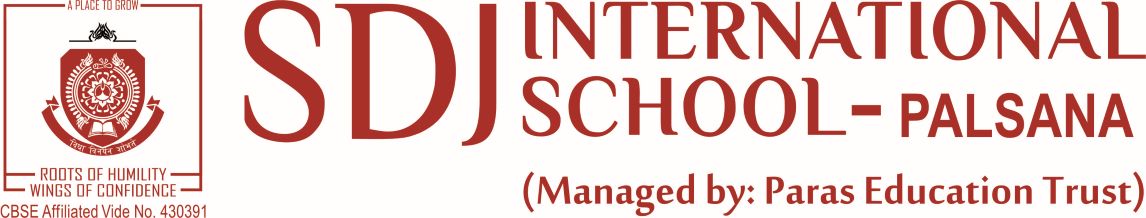 STEP - 3 [Monthly Planning – 2021-2022]Subject:Maths							         Class:Nursery Name of the Teacher:Hetal Trivedi		APRIL (Days: 21/ 30)MAY (Days: 6/ 31 )June (Days: 17/ 30)July (Days: 25/31)Aug (Days: 23/ 31)Sep (Days: 19/ 30)October (Days: 22/ 31)November (Days: 12/ 30)December (Days: 25/ 31)January (Days: 22/ 31)February (Days: 23/ 28)March (Days: 8/ 31)L.NoCHAPTER NAME1Pattern2Numbers 1 to 10L.NoCHAPTER NAME3Numbers 1 to 10L.NoCHAPTER NAME4Numbers 1 to 105ShapesL.NoCHAPTER NAME6Numbers 1 to 10L.NoCHAPTER NAME7Numbers 1 to 158ShapesL.NoCHAPTER NAME9Number 1 to 2010Count the objects and match with numbersL.NoCHAPTER NAME11Numbers 1 to 2012Count the objects and match with numbersL.NoCHAPTER NAME13Count the objects and match with numbers14Join the dots from 1 to 20 and colour the pictureL.NoCHAPTER NAME15Count the objects and match with numbers16Join the dots from 1 to 20 and colour the pictureL.NoCHAPTER NAME17Numbers 1 to 2018Write the missing numbersL.NoCHAPTER NAME19Numbers 1 to 2020Count the objects and match with numbers21Join the dots from 1 to 20 and colour the picture22Write the missing numbers23Count the objects and write correct number